How to submit your manifestoSign in at bradfordunisu.co.uk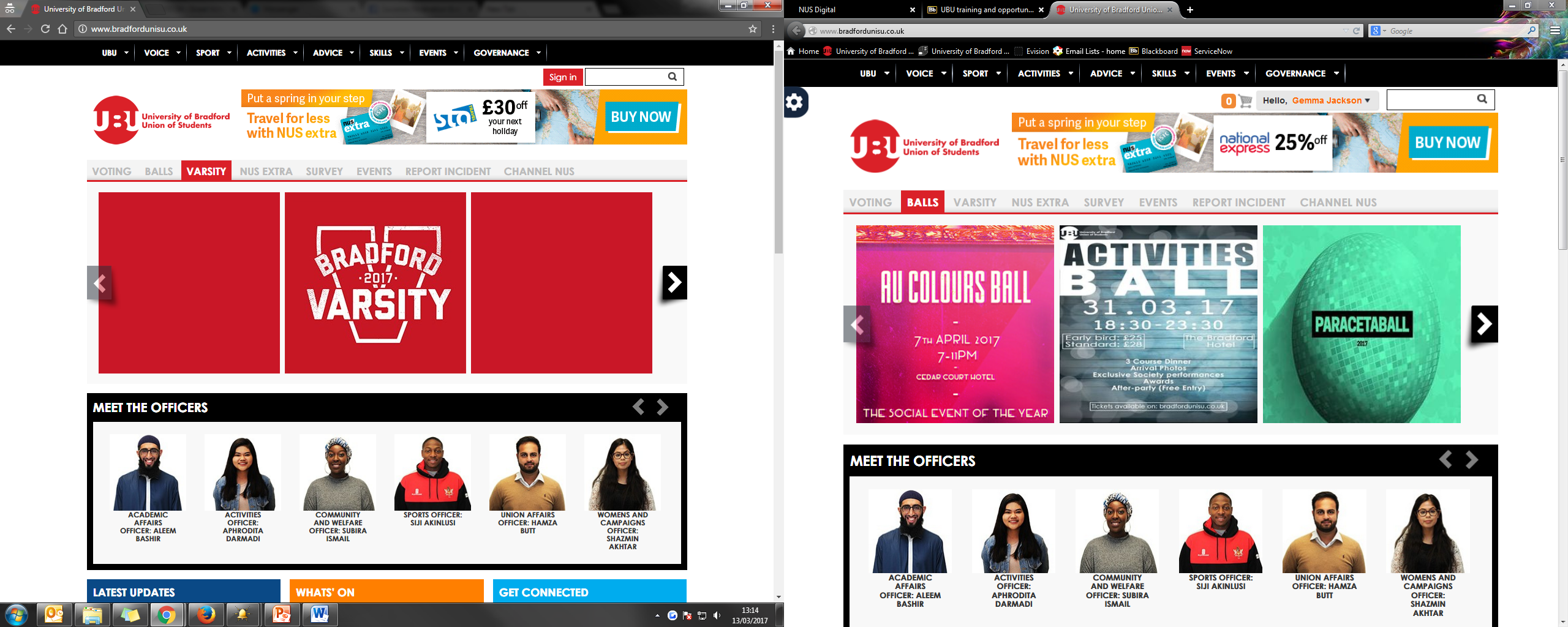 Go to your account / profile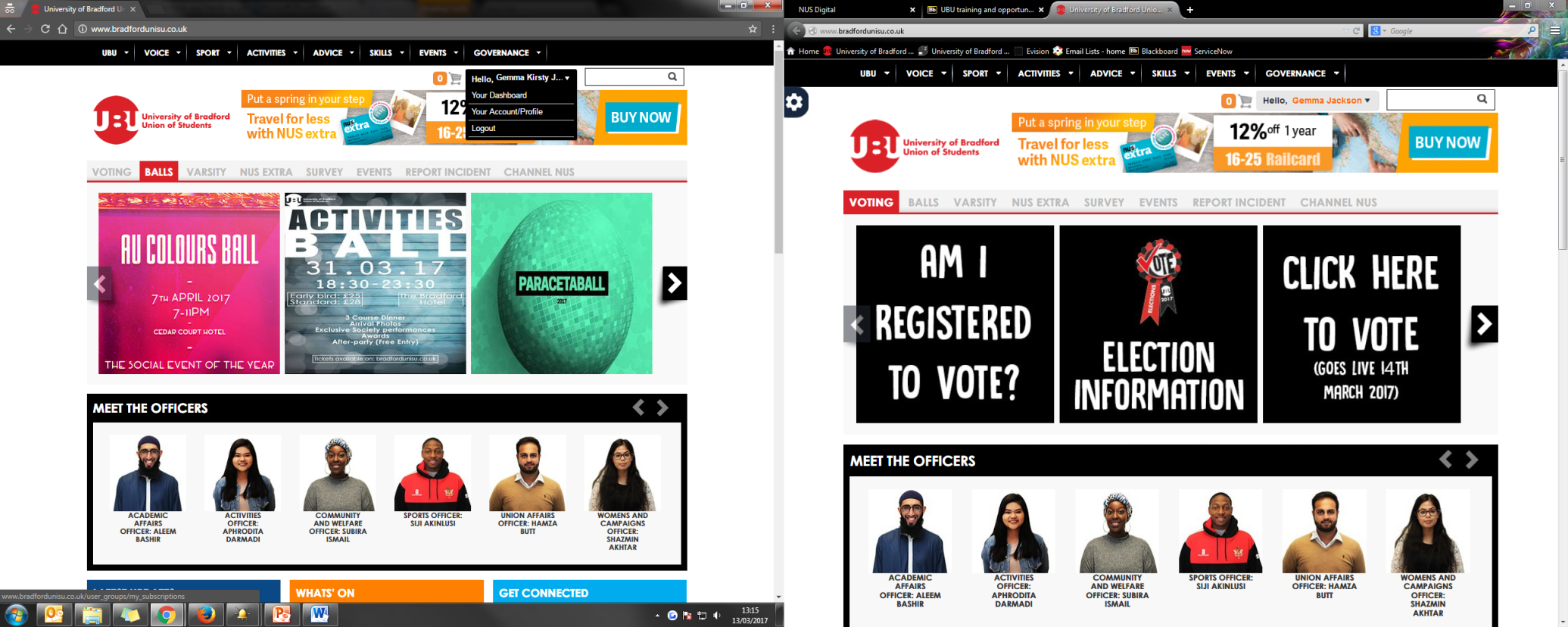 Go to ‘My Nominations’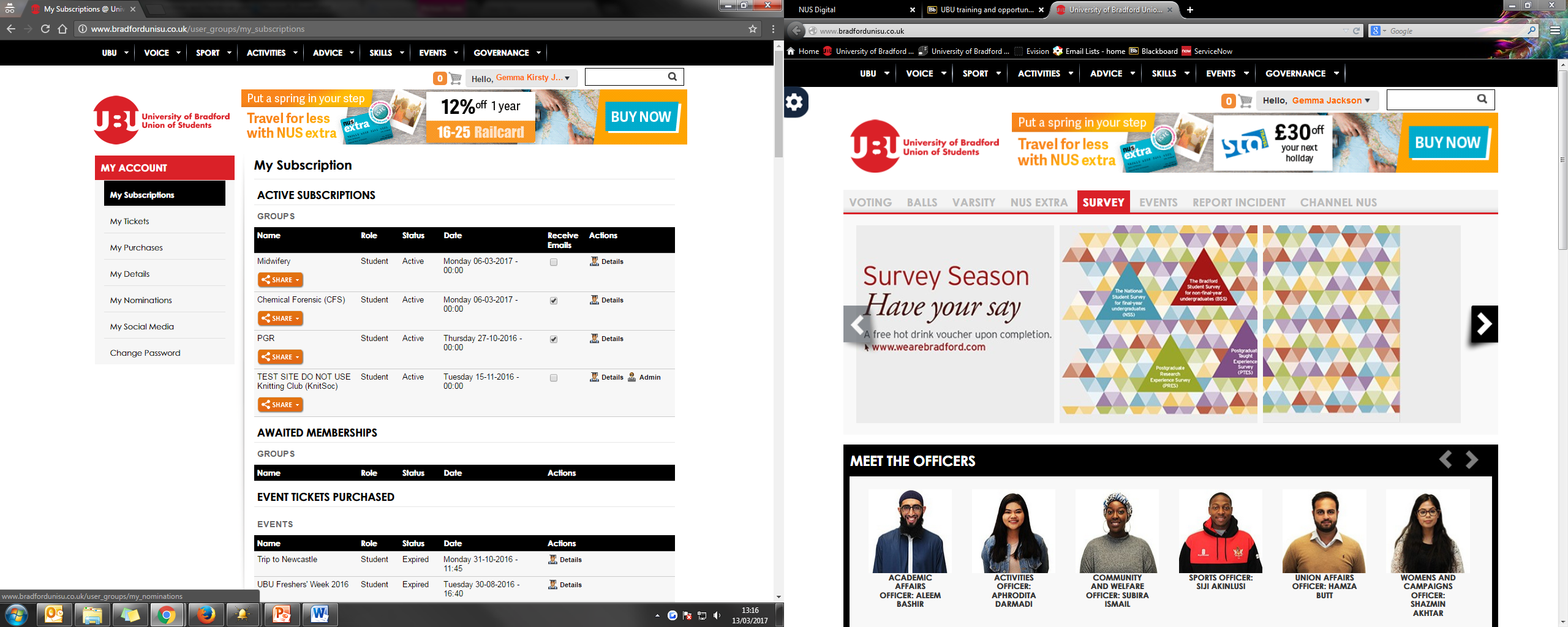 Select which position you would like to run for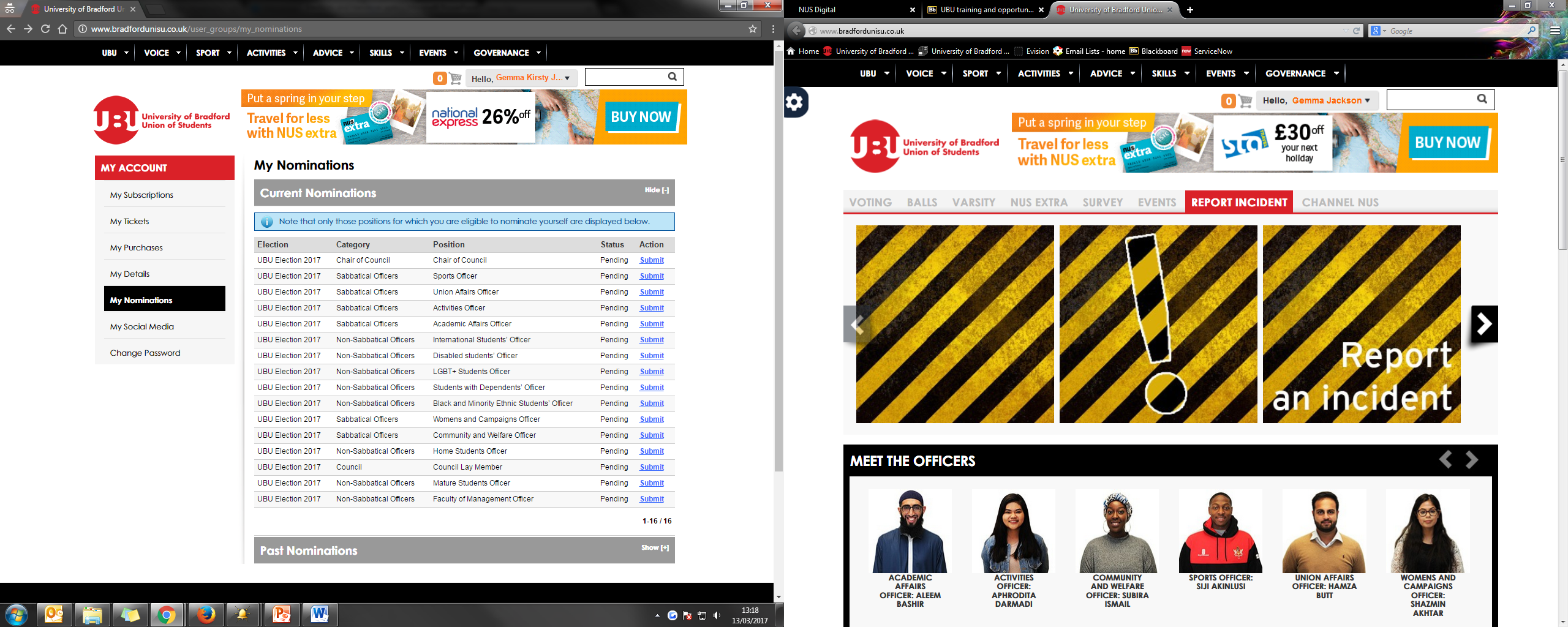 Submit your manifesto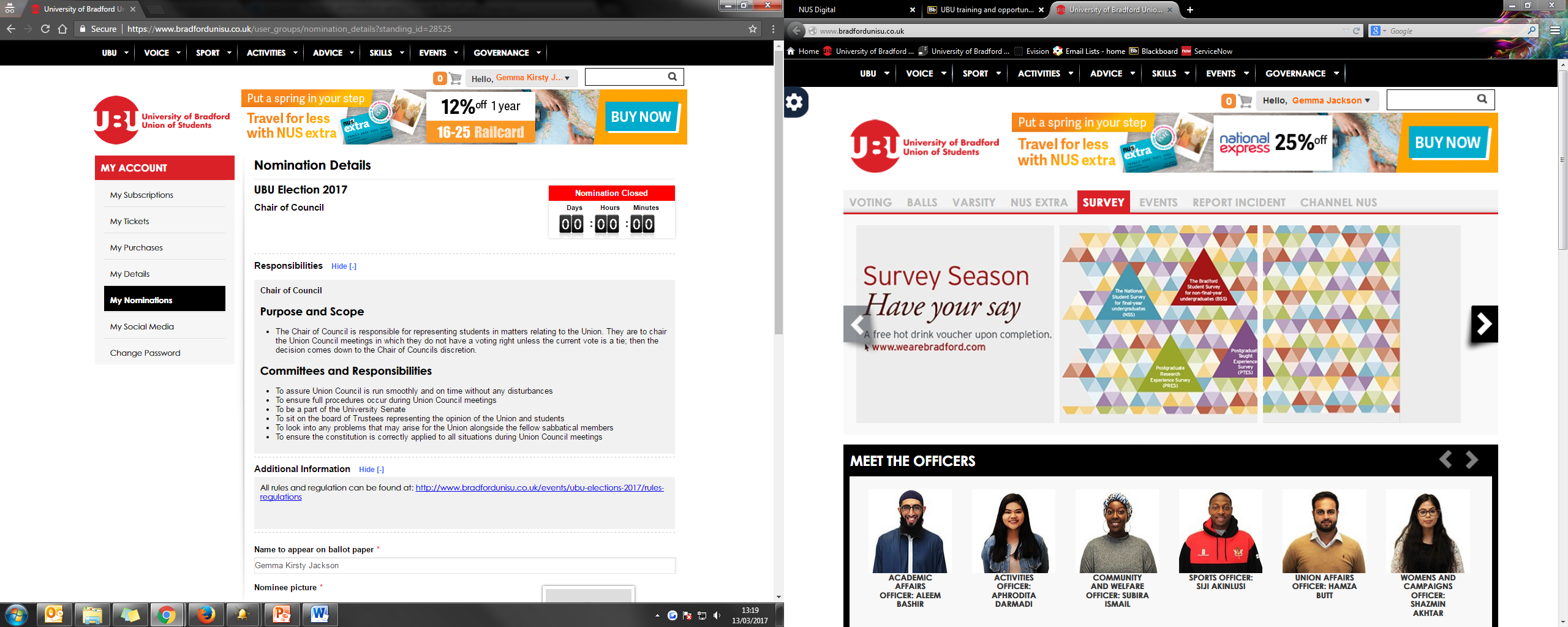 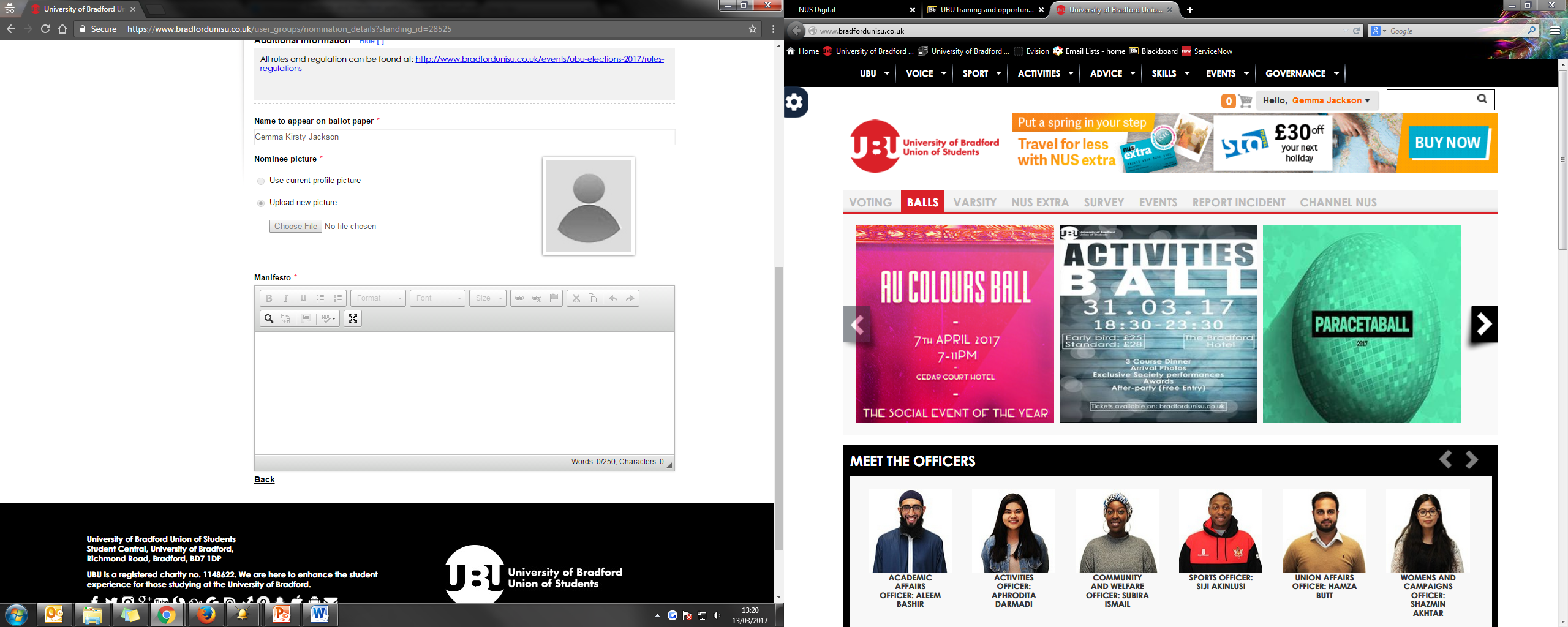 